Churchville Veterinary Hospital88 South Main StreetChurchville, NY 14428(585)293-2270www.churchville-vet.com“Save This Life” Microchip$45.00 includes registration for life!The leaders of Save This Life are former rescuers who have developed a better way of helping pets find their way home safely, using the latest in protective pet identification technology. With the placement and registration of the Save This Life microchip, you will also receive the following benefits:Aluminum, lifetime replaceable ID tag stamped with the pet microchip number.Unlimited free updates for pet owner to keep contact information and pet photo current. Lost Medical Insurance coverage is offered for up to $1000.00 in emergency care for accidents that may occur while they are lost. This is at no additional fee. This is a service that needs to be activated by calling: (855)777-CHIP (2447). It will offer 1 year’s worth of coverage.Registration in Save This Life Immortal Pet database. Any pet’s microchip ID number can then be searched in popular search engines like Google and the owner’s contact information can be found, minimizing the recovery time for a lost pet. Receive a TEXT message instantly if someone finds your pet.Receive an EMAIL instantly if someone finds your pet. Customer service agents available 24 hours a day, 7 days a week.No annual fees.For more information (or to update your contact information) you can visit their website at www.savethislife.com, or call 855-777-CHIP (2447).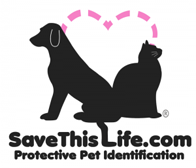 